           «17»июль 2020й                 № 38                        «17»июля 2020г         О внесении изменений в Регламент Совета  сельского   поселения  Нижнебиккузинский сельсовет муниципального района Кугарчинский район Республики БашкортостанРуководствуясь Федеральным законом от 6 октября 2003 года   № 131-ФЗ «Об общих принципах организации местного самоуправления в Российской Федерации», Законом Республики Башкортостан от 10 июля 2019 года № 122-з «О старостах сельских населенных пунктов в Республике Башкортостан»,  Уставом сельского   поселения  Нижнебиккузинский сельсовет муниципального района Кугарчинский район Республики Башкортостанв целях обеспечения участия населения муниципального образования в осуществлении местного самоуправления сельского   поселения  Нижнебиккузинский сельсовет муниципального района Кугарчинский район Республики Башкортостан1. Внести в Регламент Совета сельского поселения  Нижнебиккузинский  сельсовет  муниципального района Кугарчинский район Республики Башкортостан утвержденный решением Совета сельского   поселения  Нижнебиккузинский сельсовет муниципального района Кугарчинский район Республики Башкортостан изменения согласно приложению к настоящему Решению.2. Опубликовать настоящее Решение в информационном стенде в здании администрации и на официальном сайте http://bikkuzino.ru/3. Настоящее Решение вступает в силу после его официального опубликования. Глава сельского поселения                                        Я.Ф.Айдарбиков Приложениек решению Совета   сельского   поселения  Нижнебиккузинский сельсовет муниципального района Кугарчинский район Республики Башкортостанот «17» июля 2020 г. № 38Изменения, вносимые в Регламент Совета сельского   поселения  Нижнебиккузинский сельсовет муниципального района Кугарчинский район Республики Башкортостан1. Статью 27 «Порядок проведения заседаний Совета» дополнить новым пунктом  следующего содержания: «На заседание Совета вправе принимать участие староста (старосты) сельского поселения Нижнебиккузинский сельсовет с правом совещательного голоса.»2. Статью 48 «Порядок проведения заседаний постоянных комиссий Совета» дополнить новым пунктом следующего содержания: «В работе комиссий вправе принимать участие староста (старосты)  сельского поселения Нижнебиккузинский сельсовет с правом совещательного голоса.».БАШ:ОРТОСТАН  РЕСПУБЛИКА№ЫК9г1рсен районымуниципаль районыны5 Т9б1нге Бик6ужа ауылСоветы ауыл бил1м13е Советы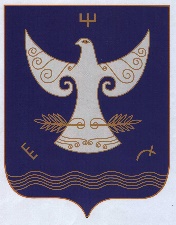 РЕСПУБЛИКА  БАШКОРТОСТАНСовет сельского поселения Нижнебиккузинский сельсоветмуниципального районаКугарчинский районРЕСПУБЛИКА  БАШКОРТОСТАНСовет сельского поселения Нижнебиккузинский сельсоветмуниципального районаКугарчинский район453338, Т9б1нге Бик6ужа ауылы,Е5е9 урамы, 36453338, д. Нижнебиккузино,ул. Победы, 36453338, д. Нижнебиккузино,ул. Победы, 36:АРАР:АРАРРЕШЕНИЕРЕШЕНИЕ